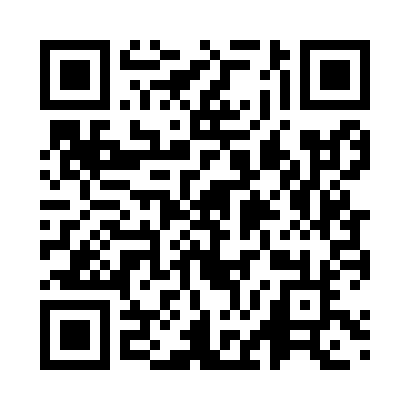 Prayer times for Sali, CroatiaWed 1 May 2024 - Fri 31 May 2024High Latitude Method: NonePrayer Calculation Method: Muslim World LeagueAsar Calculation Method: ShafiPrayer times provided by https://www.salahtimes.comDateDayFajrSunriseDhuhrAsrMaghribIsha1Wed3:575:5112:564:528:039:502Thu3:555:4912:564:528:049:513Fri3:525:4812:564:528:059:534Sat3:505:4712:564:538:069:555Sun3:485:4512:564:538:089:576Mon3:465:4412:564:548:099:597Tue3:445:4312:564:548:1010:008Wed3:425:4112:564:548:1110:029Thu3:405:4012:564:558:1210:0410Fri3:385:3912:564:558:1310:0611Sat3:365:3812:564:558:1410:0812Sun3:355:3612:564:568:1610:0913Mon3:335:3512:564:568:1710:1114Tue3:315:3412:564:568:1810:1315Wed3:295:3312:564:578:1910:1516Thu3:275:3212:564:578:2010:1717Fri3:255:3112:564:588:2110:1818Sat3:235:3012:564:588:2210:2019Sun3:225:2912:564:588:2310:2220Mon3:205:2812:564:598:2410:2321Tue3:185:2712:564:598:2510:2522Wed3:175:2612:564:598:2610:2723Thu3:155:2612:565:008:2710:2924Fri3:135:2512:565:008:2810:3025Sat3:125:2412:565:008:2910:3226Sun3:105:2312:575:018:3010:3327Mon3:095:2312:575:018:3110:3528Tue3:085:2212:575:018:3210:3729Wed3:065:2112:575:028:3310:3830Thu3:055:2112:575:028:3410:3931Fri3:045:2012:575:028:3510:41